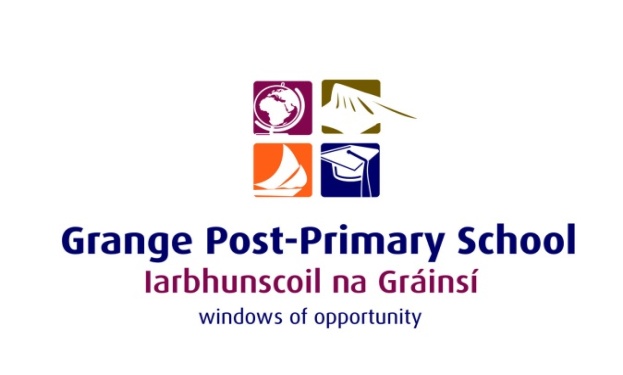 GRANGE PPS BOARD OF MANAGEMENTMEETING 4AGREED REPORT26/01/2017; 30/01/2017; 31/01/2017; 01/02/2017; 15/ 02/ 2017The Board held a series of meetings on the dates outlined above as part of a Whole School Inspection.The first three meetings involved preparation of a presentation to the inspection team and preparation for the presentation of the Power point to the inspection team.The Board would like to thank all the members of the Board for their engagement in this process.The Board would like to thank the Parents Association Committee members who attended a meeting for their support and engagement in this process.The Presentation to the Inspection Team took place on the 1st of February.The Inspection Team met with the Board of Management to provisionally report completion of the inspection process on the 15th of February and they informed the Board that the Report would issue in due course.The Board of Management look forward to the findings of the report and thank all the stakeholders, for their patience and engagement throughout the process.